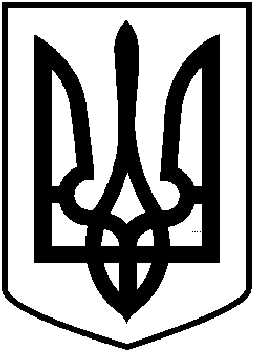 ЧОРТКІВСЬКА    МІСЬКА    РАДАВИКОНАВЧИЙ КОМІТЕТР І Ш Е Н Н Я 20 липня 2022 року 									  №  213Про надання дозволу на встановлення пересувного апарату для розливу питної води біля будинку  (магазин «Супутник») по вул. Тараса Шевченка, м. ЧортківРозглянувши заяву Петрик Галини Володимирівни від 29.06.2022 щодо надання дозволу на встановлення пересувного апарату для розливу питної води                     біля будинку № 39 (магазин «Супутник») по вул. Тараса Шевченка, м. Чортків, представлені матеріали, відповідно до рішення Чортківської міської ради від 24.01.2011 № 13 «Про затвердження Правил благоустрою м. Чорткова», керуючись статтею 30 Закону України «Про місцеве самоврядування в Україні» виконавчий комітет міської радиВИРІШИВ:1. Надати дозвіл Петрик Галині Володимирівні на встановлення апарату для розливу питної води біля будинку  (магазин «Супутник»)                               по вул. Тараса Шевченка, м. Чортків.2. Петрик Галині Володимирівні: 2.1. Укласти угоду про відшкодування збитків від недотриманих Чортківською міською радою коштів за фактичне землекористування суб'єктами підприємницької діяльності, фізичними особами.   2.2. Провести благоустрій прилеглої території, утримувати її в належному санітарному стані відповідно до «Правил благоустрою м. Чорткова», затверджених рішення Чортківської міської ради від 24.01.2011 № 13.3. Копію рішення направити управлінню комунального господарства міської ради, відділу архітектури та містобудівного кадастру міської ради, заявнику.4. Контроль за виконанням даного рішення покласти на заступника міського голови з питань діяльності виконавчих органів міської ради                         Наталію ВОЙЦЕХОВСЬКУ.Заступник міського голови з питань діяльності виконавчих органів міської ради 				                                      Віктор ГУРИН